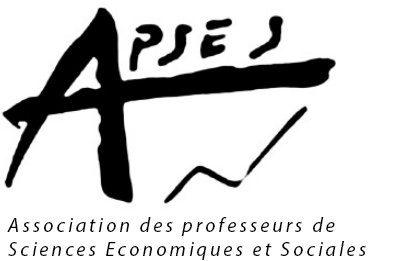 Réforme du lycée – Programmes de SESL’école de la confiance ?Les nouveaux programmes de SES ont été publiés au BO le 22  janvier, sans changement notable, si ce n’est la suppression de toute référence à la taxe carbone...Et pourtant, ils ont fait l’objet d’un rejet massif de la communauté éducative Pétition « Pour une réécriture des projets de programmes de SES »Plus de 6000 signataires dont près de 600 chercheur.euse.s en sciences socialesVote du CSE du 18 décembreProgramme de Seconde :    50 voix contre - 0 voix pourProgramme de Première :  48 voix contre - 0 voix pour -  2 abstentionsDes programmes sans légitimité démocratique, ni légitimité scientifique !Une réforme qui va dégrader considérablement nos services et nos conditions de travail :Des effectifs plus chargés en spécialité avec des dédoublements hypothétiquesPlus de classes par enseignant, notamment en secondeUne évaluation permanente source de stress, de bachotage et de surcharge de travailUne concurrence entre disciplines source de tension au sein des établissements, particulièrement vive pour les SES à cause de l’incertitude sur l’enseignement de l’HGGSP et de l’introduction de la thématique du lien social en EMC.Une réforme bâclée, construite sans concertation et au mépris des demandes des enseignants, des syndicats, et des familles, renforçant les inégalités sociales et territoriales, et qui ne pourra donc pas s’appliquer avec succès et sérénité.Cette réforme doit être retirée et laisser place à une véritable concertation sur l'avenir de notre École !Ce qui est annoncéAlors que…Un programme qui n’aborde pas la consommation et le pouvoir d'achatCe sont des thèmes essentiels à la compréhension du monde contemporain.Sans ces prérequis, il paraît aussi absurde d'aborder le marché dès la seconde, de manière trop technique.La poursuite de la séparation disciplinaire L’analyse et la formation intellectuelle des élèves sont fortement limitées. Le programme aborde le fonctionnement du marché de manière technique, sans perspective institutionnelle et historique, faisant fi des rapports sociaux que l'économie de marché induit. L’absence de pluralisme Cela imposerait une unique grille de lecture des enjeux économiques et sociaux. Il faut au contraire avoir recours à plusieurs théories pour illustrer la complexité de ces phénomènes.Une place très importante accordée à la microéconomie en 1ère  Équilibrer les approches microéconomiques et macroéconomiques permet de mieux appréhender les questions de société et d’aborder le rôle des institutions (politiques économiques et services publics).Un hypothétique programme de terminale qui aborderait les nombreux manques évoqués ?Même avec un programme « fabuleux » en terminale, il est probable que ceux de seconde et de première dissuadent les élèves de poursuivre leur formation en SES. Ils n’auront donc qu’une vision partielle et partiale des grands enjeux économiques, sociaux et politiques du monde contemporain.